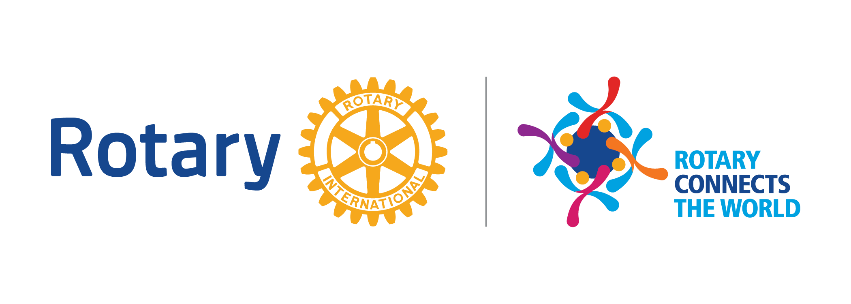 District Calendar April 2019   District Assembly – Western Slope – Saturday April 13th Holiday Inn Express Montrose   Grant Management Training – Saturday April 13th Holiday Inn Express MontroseMay 2019   District Assembly – Front Range – Saturday May 11th Rotary Scout Hut Salida Riverside Park   Grant Management Training – Saturday May 11th Rotary Scout Hut Salida Riverside ParkJune 2019   June 1 – 5 Rotary International Convention - Hamburg, GermanyJuly 2019   July 1st – 2019 -2020 New Rotary Year Starts September 2019   September 5 – 8 Rotary International Zone 26 & 27 Institute – DenverOctober 2019   October 1 – 13 5470 District Conference – Mt. Princeton Hot Springs ResortJune 2020   June 6 – 10 Rotary International Convention – Honolulu, Hawaii 